豪猪喂什么饲料，豪猪饲料参考配方豪猪在养殖过程中应该根据不同的生长阶段来配置不同的饲料，合理地饲喂猪营养的饲料，更好满足它们生长所需的全面营养，促进它们的健康生长，提高豪猪肉品质，提高豪猪成活率，从而降低豪猪的养殖成本，提高收益，现在为大家介绍一下豪猪养殖的饲料参考配方。仅供参考！豪猪饲料自配料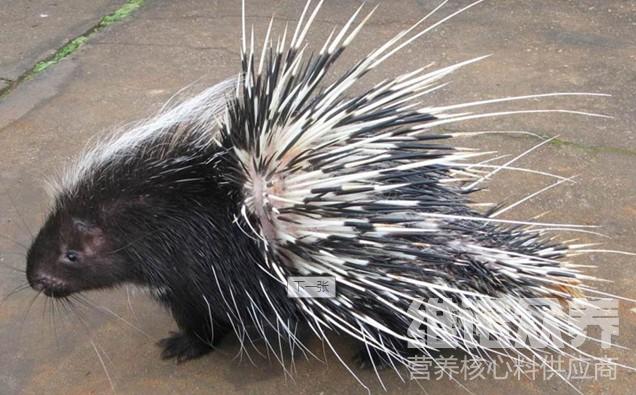 一、豪猪的饲料自配方：1.玉米粉65%，麦麸20%，豆粕11.7%，鱼粉3%，维诺猪用多维0.1%，维诺霉清多矿0.1%，维诺复合益生菌0.1%。2.玉米粉64%，麦麸18%，豆粕13.7%，鱼粉4%，维诺猪用多维0.1%，维诺霉清多矿0.1%，维诺复合益生菌0.1%。3.玉米粉66%，麦麸13.7%，豆粕16%，鱼粉4%，维诺猪用多维0.1%，维诺霉清多矿0.1%，维诺复合益生菌0.1%。豪猪在不同饲养时期，对各种营养物质的需要不同，配制日粮饲料营养丰富全面，能促进豪猪的生长,增加抵抗力，适口性好，保证豪猪每个生长阶段都能够得到充分的营养，满足豪猪发育、和繁殖的营养需求。霉清多矿补充矿物质的生长、微量元素，含有脂肪,粗纤维营养成分，提高免疫力，提高饲料报酬。